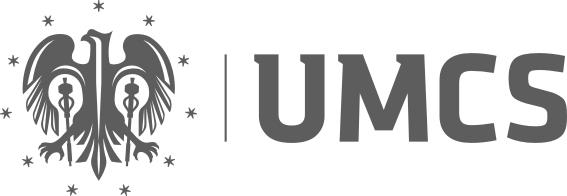 UNIWERSYTET MARII CURIE-SKŁODOWSKIEJ W LUBLINIEWydział Nauk o Ziemi i Gospodarki PrzestrzennejKierunek: Geografia/Turystyka i Rekreacja/Gospodarka Przestrzenna/GeoinformatykaSpecjalność: Hydrometeorologia/Hotelarstwo/bez specjalności/Architektura krajobrazuAgnieszka KowalskaNr albumu: 102030Tytuł pracy dyplomowej (wersja polska i angielska)Praca dyplomowa (licencjacka lub inżynierska, magisterska) napisana w Katedrze (nazwa katedry)pod kierunkiem (tytuł lub stopień naukowy, imię i nazwisko promotora)LUBLIN ROK 20XX